PARENTAL CONSENT FORM This form must be completed by the parent/guardian with the ‘early bird’ £50 payment made by 19th January 2018 to secure a place. Please note the price will increase to £60 after this time. The deadline for booking is 11th February 2018.The Connections weekend is in February so please bring appropriate outdoor clothing. Please find the suggested ‘kit list’ to follow.Full Name of Young Person:………………………..…..……………………………  Date of birth:…………….…….Address: …………………………………………………………………..…………………………………………………Postcode: ………..………………  Home Tel. No.: ………………………… Church :…………………………………Parent(s)/guardian(s) info:   Names:  1.   …………………………………… 2.  …………………………………….Parents mobile phone nos:               1.   …………………………………..  2. ………………………………………..Alternative emergency contact:  Name:………………………………. Tel. no. ……………………………………….About your son/daughter:Any known medical conditions (including allergies, special dietary restrictions etc): …………………………………………………………………..…………………………………………………………………………………………….Medication using at present: ………………………………………………………………………..……………………..Do they require a leader to ensure this medication is taken?   Yes     No   Name of Doctor: …………………………………………….………….. 	Tel. No.:……………………………Address:…………………………………………………………………………………………………………………. LEADER’S FORM The weekend is in February so please bring appropriate warm outdoor clothing. Please find the suggested ‘kit list’ to follow.Full Name:………………………..…..……………………………  Church :……………………..……………Address: …………………………………………………………………..…………………………………………………Postcode: ………..………………				Home Tel. No.: ………………………………………..E-mail:………………………………………………………………….SUGGESTED KIT LIST Please note there will be some outdoor activities.Bible, pen and notebookBaselayer tops or T-shirts (more than 1)Midlayer tops or fleeces (more than 1)JumpersWarm Trousers Walking Boots Warm Socks (several pairs)Waterproof Jacket  Waterproof Overtrousers (If you have them) Hat Gloves Wash Kit Towel  Spare Underwear Spare Socks   Spare Pair of Trainers (depending on conditions) TorchCakes/traybake to shareBedlinen (pillowcase, fitted sheet & duvet cover) – alternatively you can hire this at the venue for £6.* The early bird booking fee of £50 will increase to £60 from 19th January 2018. Fees will not be refunded if cancellation is made 14 days or less prior to the event. 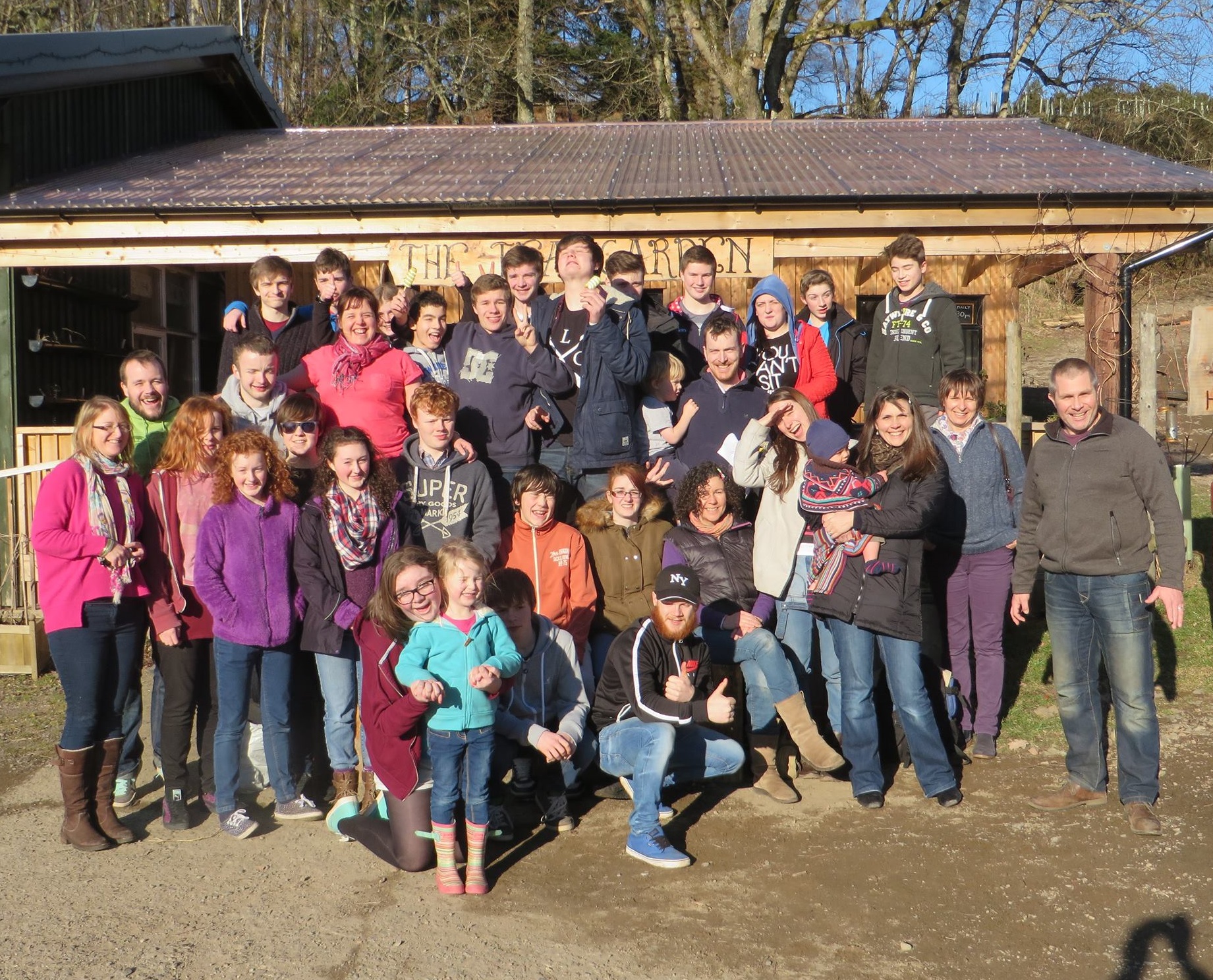 